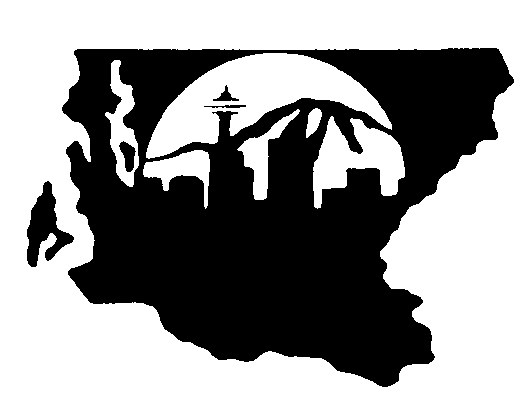 SEA-KING DISTRICT 2EXECUTIVE BOARD MEETINGMonday, March 12, 2018Board Members Present: Bob Stewart, Pat McCarthy, Wes Newton, Cathy Schick, Pat Bangasser, Jeremy Thielbahr, Jamie Sluys, Derek TucciTom & Marilyn – District Directors

Board Members Absent:  Kim Eng, Eric McCurdy, Ernest Policarpio, Joe Thompson, Bill Bailey, Lori OviattIntroduction of Guests: Robert Polk, District 1
Approval of Monday, February 12, 2018 Executive Board Minutes.  M/S/P.
Financial Report:	Checking:	$ 45,514.94
			Savings:	$ 26,512.86Approval of Vouchers: Vouchers #20370 through #20547 for a total of $ 48,326.04
Motion to accept the financial report including the vouchers. M /S /P.  
WIAA Executive Board Report:   Pat McCarthyThe next meeting for the board will be on Sunday.  Pat also asked for input on RPI for additional sports as the board will be seeing the RPI recommendations for fall sports on second reading.  There will continue to be tweaks in the Basketball RPI.  Pat met with the basketball coaches’ board to get input from them as well.  Sea-King District 2 Executive Board:  Cathy Schick
Violations – M/S/P to approve the self report taken by schools and leagues. It was noted that there were no player ejections reported at this meeting.  Take some time to consider why there are ejections in every league most weeks during the season, but why there are none reported when there are playoffs going on?  Why is the behavior of our coaches and players different during the playoffs than the regular season?  Player Ejections - 0Coach Ejection -  0Recruiting Violation - 1
League Reports Metro – Looking at whether we should use RPI in our league and within the District.  Looking at the changes that need to be made in our divisions.  The league, with Lacey as the WSSAAA chair, recommends that ADs attend the WSSAAA Conference this year.Kingco – the 4A will have two divisions in basketball and play their division twice, the other once, allowing for seven out-of-league contests.  In other sports, they will either play only games within their division (sports with smaller number of allowed contests) or in 20 game sports play two rounds leaving only 2 non-league contests.  Exploring with District 1 to have an arrangement for post season tournament play in multiple sports.  Both districts, especially with the advent of the RPI, see the benefit of competing outside their leagues.Emerald City – No ReportSeaTac 2B/1B – No ReportMiddle School – Northshore is going through the first year of sports so will be looking to see if there are any adjustments that need to be made.
School Director Report – Lori Oviatt – No Report
Official’s Corner: Joe ThompsonTom’s met with the Region 2 officials, assignors, and officers.  He reported on the following:Tom will schedule a day in the 2nd week of August to meet with officials.  We will invite a rep from each league to participate so we can talk about mutual concerns and issues and fulfill the WIAA requirement for such a meeting.Volleyball officials expressed a concern about specific leagues and volleyball – scorers and lines people being very inexperienced.  The officials have volunteered to help train these volunteers, but no one has taken them up on that offer.Is the playing arena an extension of the classroom?  The officials are asking the same question that we do.  If athletics is an extension of the classroom, why do we allow behaviors that would never be acceptable in a classroom?  We need to spend more time preparing our teams, coaches, parents, and booster clubs prior to our sport seasons.  People learn through repetition.  We need to say this over and over to them.Post Season Travel – officials would prefer not to “follow the team” and schedule contests closer to home and neutral if desired.  They recommended that Tom work with the District Directors to alter the policy of sending officials across the state for contests.  They would support such a change.Summit – officials would be in favor of a “summit” which brings together coaches and officials in all sports to discuss common concerns and learn to communicate more effectively.Pursue T’s reporting with the other District Directors and the other associations thru them.  The officials are very supportive of our effort to collect information on T’s.  When they officiate at a school from District 1 or 3, they would like those schools to be onboard with the program as well.  They recommend that Tom work with the District Directors to encourage other Districts to bring their officials associations into the program as well.The Baseball association wants to consider Baseball reporting the “benching” of a coach similarly to the T’s in BB.  They recognize that it is a great tool for them, but that a coach may get multiple “benchings” and have no one at the school aware of that fact.In order to improve communication between officials and coaches, the associations recommended the book “Verbal Judo” to officials.Talked about the possibility of one association rather than multiple throughout the state.  Officials are not opposed to that and would see some positive to it in terms of “cross pollination” within the officiating groups.  It might be worth us reviewing that book and developing some working strategies to improve our relationships with them.The Volleyball association struggles to fill assignments for lines, scoring, and libero.  More and more schools are requesting these positions.  The association will continue to fill as many requests as they can, but schools may want to train some volunteers in their own programs as well.Gym Managers or Supervisors.  Officials find it difficult to find the supervisor on occasion.  Schools are required by WIAA rules to have a supervisor at all contests.  Obviously, coaches are often given that role.  But the coaches need to be educated about their responsibilities in that role as well.  Schools need to do a better job of identifying the supervisor to officials at each event.The officials asked if it were possible for schools to pay all or part of officiating fees prior to the season. They find it difficult to recruit younger officials when they can only get paid a month after the end of the season.  Most young people need to be paid every two weeks or once per month to be able to make expenses.  The board indicated that they and their schools would not be opposed to any effort to require at least partial payment of officials’ fees prior to the season.  National Official’s Conference will be held in Spokane in summer of 2019.  The Saturday of that weekend will be Washington Official’s Day.  Is there anything we can do to help them promote this event?  To help them organize a function with students?Proposed By Law Change – The board asked Tom to draft a statement for our by-laws to help prevent incidents where schools are tempted to lose a contest in order to obtain better seeding in a tournament.  The following suggestions should be discussed at the next league meetings and input brought back to the board in April.By-Laws Proposed Change:Article VIII, Section 1 (This statement already exists in our by-laws)Authority for District Tournaments.  The WIAA District is the original authority for determining the method by which entries are allocated to that district qualify for State Tournaments or Meets. (WIAA 25.2.0) (NEW CLAUSE For REVIEW)  Seaking District 2 retains the right, if there is a perception that a team or an individual has attempted to manipulate their seeding prior to or during a District Tournament, to deny entry into the District Tournament or to remove a team from a District Tournament.  Schools are expected to “Respect the Game” and play contests to the best of their ability.The school would have the right to appeal, but the burden of proof is on the school to demonstrate there was no manipulation of the game in question’s outcome.(Same language, just new numbering).  By entering participants in a District Championship event, each member school certifies that, barring injury illness, or unforeseen events, the team or individuals representing the school will participate in every competition that is part of that championship event and, if they qualify for the state tournament, they will participation every competition there as well.  
A concern was expressed that this “perception” could be quite subjective.  The board felt that taking the opposite position that it would have to be proven that a school manipulated the standards of fair play would be nearly impossible to “prove”.  Before the board would make such a ruling, there would have to be much discussion and a vote taken.  We have a sad situation when a school or individual intentionally loses a contest to get better seeding.  We encourage better solutions if anyone has one; if not, we believe we need to move forward and take a stand against this type of behavior, even if it is a challenge. 
Proposed Membership Requirements for District 2 – Leagues need to discuss and return with feedback to next District 2 Board meeting.  District 1 used a portion of this document this past winter to allow Archbishop Murphy into the WESCO league.   There is merit having a document when a school applies rather than waiting and then trying to create one.  We have had this on the agenda for months.  We need to adopt it, amend it, or put it out of its misery and conclude discussion of this topic.
Proposed 2018-2019 Executive Board Meeting Schedule.  Marilyn presented a proposed calendar for next year.  Please review with your vacation and Kingco retreat schedules and provide input.
Respect the Game – Tom reported on the stats from our program where the official’s T’s are reported to us.  The overall number of T’s was up from the previous year.  The officials believe that may be because they did a better job of reporting this year.  The officials are very appreciative of this program and feel that it helps them do their job more effectively.  Both the officials and Tom are concerned with the number of T’s related to athletes challenging officials’ calls, however.  We have a lot of work to do in this area; the number of T’s for talking back and challenging officials calls grew dramatically this year.  We need to work with other Districts to see if we can get some more of them to come on board with this program.  Our assigners, John and Leslie, are happy to work with other associations to show them their process for reporting.
District Director Evaluation Process.  Derek will work with Cathy to get this process started.  The board will provide Cathy with input on the District Director’s performance and she will meet with them to go over that information.  If any school or AD would like to provide input for the District Director evaluation, please contact your league representative or Cathy Schick at Seattle Academy.
District Tournament Financial Reports for Swimming/Gymnastics/Wrestling.  Marilyn is missing details on some of these tournaments before she can report the final status.  She needs a pool bill from Juanita, for example.  Marilyn did print out a 3A report that isn’t complete, but shows we are up slightly over the previous year in basketball.  Pat and Wes will review the crowds and determine whether we can host all the games at Sammamish.  Jamie indicated that the 1Bs will also be looking at venues and that Muckleshoot might be available for a District 2 site.
 
District 2 Executive Director Report: Tom & Marilyn DoyleCorrespondence – NoneSea-King Website – www.wiaadistrict2.comThe Executive Board meeting was adjourned at 4:35 PM.
Next meeting on Thursday, April 19, 2018 at 3:30 PMLeague Positions on Amendments to Spring Rep. Assembly - Winter Coalition Report2017-2018 Budget Status ReportDirector EvaluationWinter District Tournament Financial ReportReview Sea-King District DocumentsSelection of 2018-2019 Basketball SitesDistrict Tournament Financial Reports Basketball, Dance/Drill